CUPE Vancouver Island District Council 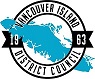 Bursary and Scholarship Application FormThe Vancouver Island District Council of CUPE makes annual funding available to deserving union activists:Up to $500 	VIDC Bursary - to assist in furthering their education.Up to $500	David Pringle Memorial Scholarship – In memory of David Pringle, a devoted OH & S activist with VIDC, this scholarship is offered to assist in furthering an activist’s occupational health and safety education. Up to $1,000 	VIDC Cultural Bursary – to assist in producing labour-oriented culture (see https://vidc.cupe.ca/ for further information).Name of Applicant: 	Full Address & Postal Code: 	Phone Number:	 Email: 	Local #: 		 Local Name: 		Delegate to VIDC: Yes  □  No  □	 Dependent of Delegate to VIDC:  Yes  □      No  □Name of Delegate: 								For VIDC Bursary or David Pringle Memorial ScholarshipPlease Check One: VIDC Bursary       □ 	David Pringle Memorial Scholarship       □Name of Course to which bursary will be applied:		Date(s) of Course: 		 Cost of course registration: 	Organization offering course: 			Location of course: 			Estimated associated costs: 			(Union leave, travel, accommodation, etc. where applicable)Reasons for taking this course: 		Union Activism: 			(Provide details of your own activism in your local, labour council, or larger affiliated body.)For VIDC Cultural Bursary:Type of project:			Description of project:			Preliminary budget: 			How is this project related to the Labour Movement? 	I hereby pledge that all statements made above are correct and true:			 Date of Application: 	(Signature of Applicant)Please Submit to:vidcecretary@gmail.com             orVancouver Island District CouncilBox 338, Sooke BC, V9Z 1G1Final decision on awards will be made by the VIDC Executive Committee.  Please allow ample time for your application to be considered. There is no deadline however funding is limited to each fiscal year (September 1 to August 31). The Council may base its decision on a number of factors including, but not limited to, the appropriateness of the course and the activism of the applicant.